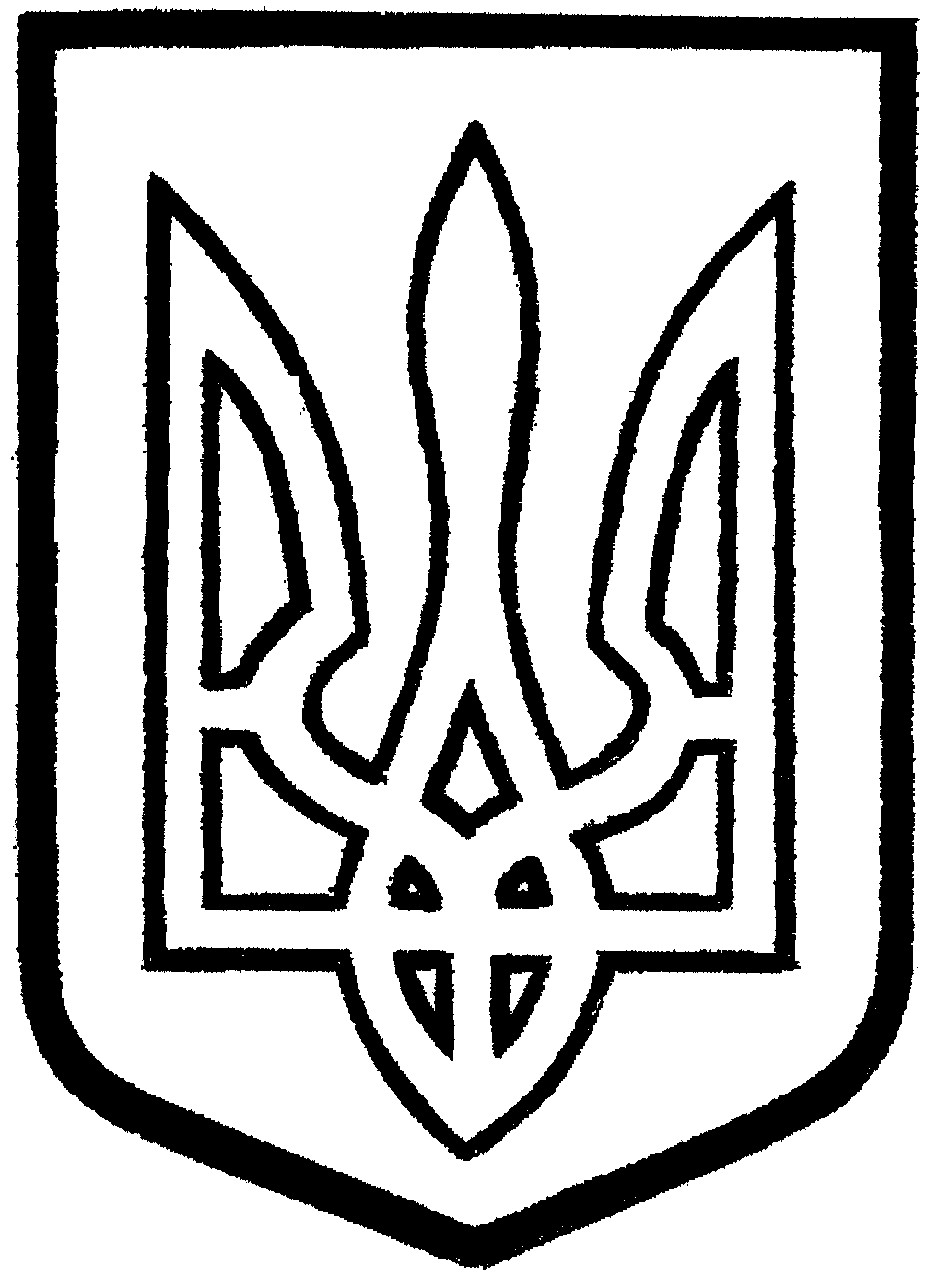 У  К  Р А  Ї  Н  АТОМАШПІЛЬСЬКА РАЙОННА РАДАВ І Н Н И Ц Ь К О Ї  О Б Л А С Т ІРІШЕННЯ №258від 23 червня 2017 року	                   	                               18 сесія 7 скликанняПро програму відшкодування компенсації за перевезення окремих пільгових категорій громадян на приміських маршрутах загального користування автомобільним транспортом у Томашпільському  районі на 2017 рікВідповідно до п.16 ч.1 ст.43 Закону України „Про місцеве самоврядування в Україні", враховуючи клопотання районної державної адміністрації та висновки постійних комісій районної ради з питань бюджету, роботи промисловості, транспорту, зв’язку, енергозбереження, розвитку малого і середнього підприємництва та з соціально - гуманітарних питань, питань охорони здоров’я, розвитку молодіжної політики та спорту, роботи з ветеранами, учасниками антитерористичної операції, районна рада ВИРІШИЛА:1. Затвердити програму відшкодування компенсації за перевезення окремих пільгових категорій громадян на приміських маршрутах загального користування автомобільним транспортом у Томашпільському  районі на 2017 рік (додається).2. Контроль за виконанням рішення покласти на постійні комісії районної ради: з питань бюджету, роботи промисловості, транспорту, зв’язку, енергозбереження, розвитку малого і середнього підприємництва   (Кісь С.М.) та з соціально - гуманітарних питань, питань охорони здоров’я, розвитку молодіжної політики та спорту, роботи з ветеранами, учасниками антитерористичної операції (Затирка В.І.).Голова районної ради 					Д.КоритчукЗАТВЕРДЖЕНОрішення 18 сесії районної ради 7 скликання №258від 23 червня 2017 рокуПАСПОРТ програми відшкодування компенсації за перевезення окремих пільгових категорій громадян на приміських маршрутах загального користування автомобільним транспортом у Томашпільському районі на 2017 рікЗагальна характеристика ПрограмиРайонна Програма відшкодування компенсації за перевезення окремих пільгових категорій громадян на приміських маршрутах загального користування автомобільним транспортом у Томашпільському  районі на 2017 рік (далі - Програма) направлена на організацію пільгового проїзду окремих категорій громадян на приміських маршрутах загального користування та забезпечення компенсації збитків перевізників від пільгових перевезень окремих категорій громадян на приміських маршрутах загального користування.Програма розроблена відповідно до Бюджетного Кодексу України, Законів України «Про автомобільний транспорт», «Про статус ветеранів війни, гарантії їх соціального захисту», «Про державну соціальну допомогу інвалідам з дитинства та дітям-інвалідам», «Про державну соціальну допомогу особам, які не мають права на пенсію, та інвалідам», «Про основи соціальної захищеності інвалідів в Україні», «Про статус ветеранів військової служби, ветеранів органів внутрішніх справ», «Про статус і соціальний захист громадян, які постраждали внаслідок Чорнобильської катастрофи», «Про охорону дитинства» та постанови Кабінету Міністрів України від 17.05.1993 № 354 «Про безплатний проїзд пенсіонерів на транспорті загального користування» та від 16.08.1994 № 555 «Про поширення чинності постанови Кабінету Міністрів України від 17 травня 1993 р. № 354».Визначення проблем, на розв’язання яких спрямована ПрограмаВ районі проживає 13974 особи, які мають право на пільговий проїзд у приміському автомобільному транспорті загального користування згідно з чинним законодавством, в тім числі: інваліди війни – 84 особи, учасники бойових дій – 355 осіб, пенсіонери за віком - 10774 осіб, інваліди -1699 осіб, ветерани військової служби, ветерани органів внутрішніх справ - 91 особа, громадяни, які постраждали внаслідок Чорнобильської катастрофи (категорія 1 та категорія 2) - 188 осіб, діти з багатодітних сімей - 783 особи.До 2017 року у Державному бюджеті України передбачались видатки на компенсацію за пільговий проїзд окремих категорій громадян, визначених законодавством.В Законі України «Про Державний бюджет України на 2017 рік» відповідні видатки у вигляді субвенції з державного бюджету місцевим бюджетам не   передбачені. Стаття 91 Бюджетного кодексу України передбачає видатки з місцевого бюджету на місцеві програми соціального захисту окремих категорій населення та компенсаційні виплати за пільговий проїзд окремих категорій громадян.Ситуація, що склалася, потребує термінового врегулювання, оскільки пільговим категоріям громадян проблематично скористатися правом на пільговий проїзд через відсутність фінансового ресурсу, а перевізники несуть фінансові втрати через відсутність компенсаційних виплат за пільгове перевезення окремих категорій громадян.Розв’язання даної проблеми потребує скоординованих дій структурних підрозділів органу виконавчої влади та органів місцевого самоврядування.Програму передбачається виконати протягом 2017 року.Мета ПрограмиМетою Програми є забезпечення реалізації прав окремих категорій громадян на пільговий проїзд автомобільним транспортом на приміських автобусних маршрутах загального користування та відшкодування компенсації за перевезення окремих пільгових категорій громадян в Томашпільському районі перевізникам, які здійснюють перевезення на приміських маршрутах автомобільним транспортом загального користування за рахунок коштів місцевого бюджету.Ресурсне забезпечення ПрограмиОбсяги фінансування на виконання Програми визначені у додатку № 2 до Програми.Заходи ПрограмиЗахід Програми, виконавці та терміни його виконання визначені у додатку № 3 до Програми.Результативні показники(критерії оцінки ефективності виконання заходів Програми)Завдання:Зниження соціальної напруги серед пільгової категорії населення району.Компенсація вартості перевезень окремих пільгових категорій громадян автомобільним транспортом на приміських маршрутах згідно укладених з перевізниками договорів, до моменту внесення змін до Закону України «Про Державний бюджет України на 2017 рік».Очікуваний результат: Реалізація Програми забезпечить організацію пільгового проїзду окремих категорій громадян на приміських маршрутах загального користування автомобільним транспортом та компенсацію збитків перевізникам від пільгових перевезень окремих категорій громадян автомобільним транспортом на приміських маршрутах загального користування.Система управління та контролю за ходом виконання Програми.Організаційний супровід та координація діяльності щодо виконання Програми здійснюється управлінням праці та соціального захисту населення райдержадміністрації відповідно до Порядку відшкодування компенсації за перевезення окремих пільгових категорій громадян на приміських маршрутах загального користування автомобільним транспортом у Томашпільському районі на 2017 рік.Контроль за виконанням Програми здійснюється районною державною адміністрацією та постійною комісією районної ради з питань  бюджету, роботи промисловості, транспорту, зв’язку, енергозбереження, розвитку малого і середнього підприємництва.Додаток №2до Програми відшкодування компенсації за перевезеннокремих пільгових категорій громадян на приміських маршрутахзагального користування автомобільним транспортому Томашпільському районі на 2017 рікРесурсне забезпеченняПрограми відшкодування компенсації за перевезення окремих пільгових категорій громадян на приміських маршрутах загального користування автомобільним транспортом у Томашпільському районі на 2017 ріктис. грнОбсяг фінансування уточнюється щороку при формуванні проектів місцевих бюджетів на відповідний бюджетний період у межах видатків, передбачених головному розпорядникові бюджетних коштів, відповідальному за виконання завдань і заходів Програми.Додаток №3до Програми відшкодування компенсації за перевезення окремих пільгових категорій громадян на приміських маршрутах загального користування автомобільним транспортом у Томашпільському районі на 2017 рікЗаходипрограми відшкодування компенсації за перевезення окремих пільгових категорій громадян на приміських маршрутах загального користування автомобільним транспортом у Томашпільському районі на 2017 рікПорядок відшкодування компенсації за перевезення окремих пільгових категорій громадян на приміських маршрутах загального користування автомобільним транспортом у Томашпільському районі на 2017 рік1. Загальні положення1.1 Цей порядок визначає єдиний механізм відшкодування перевізникам компенсаційних виплат, пов’язаних з перевезенням громадян, які  мають право на пільги в автомобільному транспорті приміського сполучення (за винятком таксі) за рахунок коштів місцевого бюджету. Порядок розроблений на виконання районної Програми відшкодування компенсації за перевезення окремих пільгових категорій громадян у Томашпільському районі на 2017 рік.1.2 Законодавчою та нормативною підставою Порядку є Бюджетний Кодекс України, Закони України «Про автомобільний транспорт», «Про статус ветеранів війни, гарантії їх соціального захисту», постанови Кабінету Міністрів України від 17.05.1993 №354 «Про безплатний проїзд пенсіонерів на транспорті загального користування» та від 16.08.1994 №555 «Про поширення чинності постанови Кабінету Міністрів України від 17 травня 1993 р. №354», Закони України «Про державну соціальну допомогу інвалідам з дитинства та дітям-інвалідам», «Про державну соціальну допомогу особам, які не мають права на пенсію, та інвалідам», «Про основи соціальної захищеності інвалідів в Україні», «Про статус ветеранів військової служби, ветеранів органів внутрішніх справ», «Про статус і соціальний захист громадян, які постраждали внаслідок Чорнобильської катастрофи», «Про охорону дитинства».1.3 Загальна сума відшкодування компенсаційних виплат, пов’язаних з перевезенням громадян, які мають право на пільги, у автомобільному транспорті приміського сполучення визначається кошторисними призначеннями на відповідний рік за рахунок коштів місцевого бюджету. 1.4 Відшкодування компенсаційних виплат проводиться на підставі договорів про відшкодування компенсації за перевезення окремих пільгових категорій громадян Томашпільського району автомобільним транспортом загального користування, укладених між перевізниками і управлінням праці та соціального захисту населення (далі – Управління),  яке є   розпорядником коштів, призначених для компенсаційних виплат за пільгове перевезення окремих категорій громадян (Додаток №1) та розрахунків складених на підставі довідки  ПАТ «Вінницьке обласне підприємство автобусних станцій 10599» (Додаток №2) на паперових та електронних носіях.Зазначені розрахунки перевізників обов’язково повинні містити прізвище, ім’я, по батькові пільговика, порядковий номер посвідчення, і ким видане, вартість квитка до відповідної тарифної зупинки (тариф разом із страховим збором), та дату продажу пільгового квитка.1.5 Управління протягом 3 робочих днів перевіряє подані розрахунки та складає з перевізниками акти звіряння.1.6 Управління сплачує перевізникам кошти по відшкодуванню витрат за перевезення пільгових категорій населення при надходженні їх на зазначені цілі з місцевого бюджету, відповідно до бюджетних призначень.Взявши до уваги те, що у населених пунктах району автостанцій, обладнаних комп’ютерною системою продажу квитків немає, тому кількість пасажирів,  які користуються правом  безплатного проїзду у громадському транспорті та суму на їх перевезення множити на 2. 1.7. Відправлення чи прибуття автобусів приміських автобусних маршрутів загального користування здійснюється тільки з автостанцій, у разі її відсутності – із зупинок, передбачених розкладом руху.1.8. Для отримання компенсації перевізники щомісяця, не пізніше 10 числа, подають до Управління розрахунок необхідної суми компенсації за пільговий проїзд окремих категорій громадян  та звітність, обумовлену у договорі на перевезення пасажирів автомобільним транспортом  на паперових та електронних носіях.Перевізники – отримувачі компенсаційних виплат за рахунок коштів місцевого бюджету за пільговий проїзд окремих категорій громадян для укладання договору з Управлінням подають наступну інформацію:- виписку з Єдиного державного реєстру юридичних осіб та фізичних осіб-підприємців;- копію чинного договору про організацію перевезення пасажирів;- копію ліцензії;- копію розкладу руху автобусів на маршрутах;- копію свідоцтва про реєстрацію платника податку (за наявності);- довідку про маршрути, в якій вказується:- найменування маршруту;- довжина рейсу по кожному маршруту;- встановлені тарифи (вартість проїзду).1.9. Обліку підлягають поїздки пільгових категорій громадян, яким відповідно до законодавства України, надано право пільгового проїзду в автомобільному транспорті загального користування, а саме:- інвалідів війни - згідно посвідчення «Інваліда війни»;- учасників бойових дій - згідно посвідчення «Учасника бойових дій» - пенсіонерів за віком - на підставі пенсійного посвідчення; - інвалідів та дітей-інвалідів - на підставі посвідчення, що підтверджує призначення соціальної допомоги відповідно до Законів України «Про державну соціальну допомогу інвалідам з дитинства та дітям-інвалідам», «Про державну соціальну допомогу особам, які не мають права на пенсію, та інвалідам» або на підставі медичних документів, які підтверджують статус (висновку МСЕК або висновку ЛКК), довідки органу соціального захисту населення про перебування на обліку та документу, який посвідчує особу (за відсутності бланків посвідчення), пенсійного посвідчення;- осіб, які супроводжують інвалідів І групи або дітей-інвалідів(не більше одного супроводжуючого) – по факту супроводження; - ветеранів військової служби, ветеранів органів внутрішніх справ– при пред’явленні відповідного посвідчення «Ветерана військової служби», «Ветерана органів внутрішніх справ»;- громадян, які постраждали внаслідок Чорнобильської катастрофи (категорія 1 та категорія) – на підставі посвідчення особи, яка постраждала внаслідок Чорнобильської катастрофи;- дітей з багатодітних сімей - на підставі посвідчення «Дитини з багатодітної сім’ї».2. Порядок проведення відшкодування компенсації2.1. Управління на підставі розрахунків про фактично виконані обсяги перевезень пільгових категорій громадян, що надаються перевізниками, забезпечує відшкодування компенсаційних виплат на розрахунковий рахунок перевізників. 2.2.Управління бере бюджетні зобов’язання та здійснює відповідні видатки в межах бюджетних асигнувань.2.3. Станом на 5 число кожного місяця управління та перевізник складають акти звіряння у двох примірниках.3. Контроль та відповідальність за порушення договірних умов3.1. Перевізники несуть  повну відповідальність за надання пільг на проїзд окремих категорій громадян за рахунок коштів місцевого бюджету та за достовірність поданих розрахунків.4. Порядок розгляду спорів4.1. Спори, що виникають між перевізниками та Управлінням вирішуються шляхом переговорів.4.2. У випадках недосягнення згоди між Управлінням та перевізниками спори вирішуються згідно з чинним законодавством України.Додаток 1До Порядку відшкодування компенсації за перевезення окремих пільгових категорій громадян на приміських маршрутах загального користування автомобільним транспортом ДОГОВІР №про відшкодування компенсації за перевезення окремих пільгових категорій громадян на приміських маршрутах загального користування автомобільним транспортом у Томашпільському районі на 2017 рік                       						                                   « __» _______ 20__ рокуСторони:Управління праці та соціального захисту населення Томашпільської районної державної адміністрації, в особі начальника управління ____________________________, що діє на підставі Положення про управління праці та соціального захисту населення Томашпільської районної державної адміністрації (далі – Управління), з однієї сторони, і ______________________________, (далі – Перевізник) в особі ______________________________, який діє на підставі Виписки з Єдиного державного реєстру юридичних осіб та фізичних осіб-підприємців cерії ___ № _______ від ____________ року,з другої сторони, уклали даний Договір про наступне:Предмет договору1.1 Перевізник зобов’язується забезпечувати перевезення приміським автомобільним транспортом загального користування окремих пільгових категорій громадян згідно з законами «Про статус ветеранів війни, гарантії їх соціального захисту», постанови Кабінету Міністрів України від 17.05.1993 №354 «Про безплатний проїзд пенсіонерів на транспорті загального користування» та від 16.08.1994 №555 «Про поширення чинності постанови Кабінету Міністрів України від 17 травня 1993 р. №354», Закони України «Про державну соціальну допомогу інвалідам з дитинства та дітям-інвалідам», «Про державну соціальну допомогу особам, які не мають права на пенсію, та інвалідам», «Про основи соціальної захищеності інвалідів в Україні»,  «Про статус ветеранів військової служби, ветеранів органів внутрішніх справ», «Про статус і соціальний захист громадян, які постраждали внаслідок Чорнобильської катастрофи», «Про охорону дитинства», а Управління зобов’язується здійснювати відшкодування компенсації за перевезення окремих пільгових категорій громадян приміським автомобільним транспортом загального користування на умовах та в порядку, встановлених даним  Договором, за рахунок коштів з місцевого бюджету.2. Умови оплати2.1 Кошти для компенсації за перевезення окремих пільгових категорій громадян перераховуються Управлінням на розрахунковий рахунок Перевізника, згідно з поданими ним розрахунками компенсаційних виплат за пільгове перевезення окремих категорій громадян у приміському автотранспорті за відповідний місяць, за формою, передбаченою   цього Договору,   виключно в межах кошторисних призначень на ці цілі протягом 5(п’яти) робочих днів з моменту надходження коштів на рахунок  Управління.3. Права та обов’язки сторін3.1 Обов’язки Перевізника:3.1.1 Здійснює безкоштовне перевезення окремих пільгових категорій громадян, які мають право на пільговий проїзд згідно чинного законодавства України  при наявності відповідного посвідчення, згідно встановлених маршрутів та розкладу руху (Додатки №№ 2, 3).Взявши до уваги те, що у населених пунктах району автостанцій, обладнаних комп’ютерною системою продажу квитків немає, тому кількість пасажирів,  які користуються правом  безплатного проїзду у громадському транспорті та суму на їх перевезення множити на 2. 3.1.2 Не пізніше 10 числа кожного місяця, наступного за звітним, надає Управлінню розрахунок фактично виконаних обсягів перевезень пільгових категорій населення в автобусах приміських маршрутів загального користування за відповідний місяць на підставі довідки ПАТ «Вінницьке обласне підприємство автобусних станцій 10599» на  паперових та   електронних носіях. Зазначені розрахунки   обов’язково повинні містити прізвище, ім’я, по батькові пільговика, порядковий номер посвідчення, і ким видане, вартість квитка до відповідної тарифної зупинки (Додатки  №№ 4,5).3.1.2 У разі зміни цін і тарифів на перевезення у 3-денний термін письмово повідомляє про це Платника з наданням підтверджуючих документів.3.2 Обов’язки Управління :3.2.1 Здійснює відшкодування компенсації Перевізникові за перевезення окремих пільгових категорій громадян на умовах даного Договору та згідно чинного законодавства України.3.2.2 Бере на облік відповідні суми нарахувань, виключно в межах щомісячних кошторисних призначень на вказані цілі.4. Відповідальність сторін4.1 У випадку порушення своїх зобов’язань за цим Договором Сторони несуть відповідальність, визначену цим Договором та чинним законодавством.4.2 Сторони не несуть відповідальність за порушення своїх зобов’язань за цим Договором, якщо воно сталося не з їх вини. Сторона вважається не винуватою, якщо вона доведе, що вжила всіх залежних від неї заходів для належного виконання зобов’язання.4.3 Жодна із сторін не несе відповідальність за невиконання чи неналежне виконання своїх зобов’язань по цьому Договору, якщо це невиконання чи неналежне виконання зумовлені дією обставин непереборної сили (форс-мажорних обставин). Сторона, для якої склались форс-мажорні обставини, зобов’язана не пізніше 3 календарних днів з дати настання таких обставин повідомити у письмовій формі іншу Сторону.4.4 Сторони зобов’язуються внести зміни до Додатку № 1 Договору в разі зміни переліку окремих категорій громадян, які мають право на пільги з проїзду в транспорті згідно з чинним законодавством.4.5 Перевізник несе повну відповідальність за достовірність поданих розрахунків.4.6 Невиконання чи неналежне виконання умов Договору може бути однією з підстав для розірвання Договору. Сторона, яка ініціює розірвання Договору, попереджає другу сторону не пізніше, як за 30 календарних днів до моменту розірвання Договору.4.7 Договір може бути розірвано за взаємною домовленістю сторін.4.8 У разі дострокового розірвання Договору Управління відшкодовує Перевізникові лише витрати, які взяті ним на облік на момент розірвання Договору, в порядку, визначеному даним Договором.Строк дії Договору та інші умови5.1 Договір набуває чинності з моменту його підписання Сторонами і діє на маршрутах, визначених Додатком №2 цього Договору до 31 грудня 2017 року, крім випадків дострокового його розірвання.5.2 Умови даного Договору можуть бути змінені за взаємною згодою Сторін з обов’язковим складанням письмового документу.5.3 Усі спори, що пов’язані з цим Договором вирішуються шляхом переговорів  між Сторонами. Якщо спір не може бути вирішений шляхом переговорів, він вирішується в судовому порядку за встановленою підвідомчістю та підсудністю такого спору.5.4 Даний Договір укладено у двох оригінальних примірниках, по одному для кожної із сторін, які мають  рівну юридичну силу 5.5 У випадках, не передбачених даним Договором, сторони керуються нормами чинного законодавства України.5.6. Після підписання цього Договору усі попередні переговори за ним, листування, попередні угоди та протоколи про наміри з питань, що так чи інакше стосуються цього Договору, втрачають юридичну силу.Місцезнаходження та реквізити СторінУправління							Перевізник______________________________               ____________________________________________________________               ____________________________________________________________               ______________________________                              ______________________________               ____________________________________________________________               ______________________________                                                                                   Додаток №1до Договору про відшкодування компенсації за перевезення окремих пільгових категорій громадян на приміських маршрутах загального користування автомобільним транспортом у Томашпільському районі на 2017 рікПерелікпільгових категорій громадян, яким відповідно до законодавства України, надано право пільгового проїзду  в автомобільному транспорті загального користуванняНачальник управління праціта соціального захисту населення Томашпільської райдержадміністрації    ________                  _______________                                                                                   (підпис)                  (Прізвище, ім’я, по батькові)М.П.ПЕРЕВІЗНИК          ________                       ____________                                                                     (підпис)                               (Прізвище, ім’я, по батькові)М.П.Додаток №2до Договору про відшкодування компенсації за перевезення окремих пільгових категорій громадян на приміських маршрутах загального користування автомобільним транспортом у Томашпільському районі на 2017 рік                                                                             _____________________________________                                                                              (назва підприємства, що надає транспортні  послуги)ПЕРЕЛІК МАРШРУТІВна яких здійснюються пасажирські перевезення приміським автомобільним транспортом, у тому числі пільгових категорій громадян, у Томашпільському районі  протягом 2017 рокуКерівник транспортногопідприємства (перевізник)          ________                       ____________                                                                                                   (підпис)                                          (прізвище, ім’я, по батькові)М.П.Додаток №3до Договору про відшкодування компенсації за перевезення окремих пільгових категорій громадян на приміських маршрутах загального користування автомобільним транспортом у Томашпільському районі на 2017 рік                                                                              _____________________________________                                                                              (назва підприємства, що надає транспортні  послуги)РОЗКЛАД РУХУавтотранспортних засобів на території Томашпільського району у 2017 роціКерівник транспортногопідприємства (перевізник)          ________                       ____________                                                                                 (підпис)                                 (Прізвище, ім’я, по батькові)М.П.Додаток №4до Договору про відшкодування компенсації за перевезення окремих пільгових категорій громадян на приміських маршрутах загального користування автомобільним транспортом у Томашпільському районі на 2017 рікРОЗРАХУНОК №___відшкодування витрат  пов’язаних з перевезенням пасажирів, які користуються правом безплатного проїзду у громадському транспорті на приміських маршрутах_____________________________________(назва підприємства, що надає транспортні  послуги)	«___»____________2017 р.Керівник транспортногопідприємства (перевізник)          ________                       ____________                                                             (підпис)                           (Прізвище, ім’я, по батькові)М.П.Додаток №5до Договору про відшкодування компенсації за перевезення окремих пільгових категорій громадян на приміських маршрутах загального користування автомобільним транспортом у Томашпільському районі на 2017 рікКерівник транспортногопідприємства (перевізник)          	________                       ____________                                                                               (підпис)                       (прізвище, ім’я, по батькові)М.П.1.Ініціатор розроблення ПрограмиУправління праці та соціального захисту населення райдержадміністрації2.Розробник ПрограмиУправління праці та соціального захисту населення райдержадміністрації3.Співрозробники ПрограмиУправління економіки районної державної адміністрації4.Відповідальний виконавець ПрограмиУправління праці та соціального захисту населення райдержадміністрації5.Учасники ПрограмиУправління праці та соціального захисту населення райдержадміністрації, управління економіки районної державної адміністрації, перевізники, які надають послуги з перевезення пільгових категорій громадян автомобільним транспортом на приміських маршрутах загального користування  6.Термін реалізації Програми2017 рік7.Перелік бюджетів, які беруть участь у виконанні Програми Районний 8.Загальний обсяг фінансових ресурсів, необхідних для реалізації Програми, всього125,0 тис. грн.Обсяг коштів, які пропонується залучити на  виконання ПрограмиВитрати на перевезення окремих пільгових категорій громадян, в тім числі:Витрати на перевезення окремих пільгових категорій громадян, в тім числі:Витрати на перевезення окремих пільгових категорій громадян, в тім числі:Витрати на перевезення окремих пільгових категорій громадян, в тім числі:Витрати на перевезення окремих пільгових категорій громадян, в тім числі:Витрати на перевезення окремих пільгових категорій громадян, в тім числі:Усього витрат на виконання ПрограмиОбсяг коштів, які пропонується залучити на  виконання ПрограмиІнвалідів війни, УБДВетеранів військової служби, ветеранів органів ВСДіти багатодітних сімейГромадяни, що постр.внасл.Чорноб.кадастр.Пенсіонери завіком ІнвалідиУсього витрат на виконання Програми12345678Обсяг ресурсів на 2017 рік 4.00,87,11,797,515,4125,0№ п/пПерелік заходів програмиСтрок вико-нання заходуВиконавціДжерела фінансуванняОрієнтовні обсяги фінансування (вартість), тис.грн.Орієнтовні обсяги фінансування (вартість), тис.грн.Очікуваний результат№ п/пПерелік заходів програмиСтрок вико-нання заходуВиконавціДжерела фінансуванняВсьогоу тому числі, за рокамОчікуваний результат№ п/пПерелік заходів програмиСтрок вико-нання заходуВиконавціДжерела фінансуванняВсього2017Очікуваний результат123456781.Виплата компенсації за проїзд автомобільним транспортом пільгових категорій громадян на приміських маршрутах загального користування2017Управління праці та соціа-льного захисту населення рай-держадміністрації, управлін-ня економіки райдержадміні-страції,  перевізники, які на-дають послуги з перевезення пільгових категорій громадян автомобільним транспортом на приміських маршрутах загаль-ного користування.Районний бюджетВ межах фінансуванняВ ме-жах фінан-суванняПідвищення рівня соціального захисту окремих категорій населення через виплату компенсації за пільговий проїзд.№п/пНазва категорії пільговикаНазва пільгового посвідчення1Інваліди війниПосвідчення «Інваліда війни»2Учасники бойових дійПосвідчення «Учасника бойових дій»3Інваліди та діти-інвалідиПосвідчення, що підтверджує призначення соціальної допомоги відповідно до Законів України «Про державну соціальну допомогу інвалідам з дитинства та дітям-інвалідам», «Про державну соціальну допомогу особам, які не мають права на пенсію, та інвалідам» або на підставі медичних документів, які підтверджують статус(висновку МСЕК або висновку ЛКК), довідки органу соціального захисту населення про перебування на обліку та документу, який посвідчує особу(за відсутності бланків посвідчення), пенсійного посвідчення4Особи, які супроводжують інваліда І групи або дитину-інваліда (не більше одного супроводжуючого)Факт супроводу5Ветерани військової служби,  ветерани органів внутрішніх справ,   ветерани Національної поліції,  ветерани податкової міліції, ветерани державної пожежної охорони, ветерани Державної кримінально-виконавчої служби України, ветерани служби цивільного захисту, ветерани  Державної служби  спеціального  зв'язку та захисту інформації УкраїниПосвідчення «Ветерана військової служби», «Ветерана органів внутрішніх справ», «Ветерана податкової міліції», «Ветерана війни», «Ветерана Державної кримінально-виконавчої служби», «Ветерана служби цивільного захисту», «Ветерана Державної  служби  спеціального  зв'язку  та захисту інформації»6Реабілітовані громадяни, які постраждали внаслідок репресій або є пенсіонерамиПосвідчення реабілітованого, пенсійне посвідчення7Громадяни, які постраждали внаслідок Чорнобильської катастрофи (категорія 1 та категорія 2-ліквідатори)На підставі посвідчення особи, яка постраждала внаслідок Чорнобильської катастрофи8Діти з багатодітних сімейНа підставі посвідчення дитини з багатодітної сім’ї№ п/пНазва маршруту перевезенняНазва і адреса відправного пункту  Назва і адреса пункту прибуття  Примітка№ п/пВідправний населений пунктЧас відправлення Населений пункт прибуття Час прибуття ПриміткаприміськийКількість пільгових пасажирівчол..Витрати підприємства на перевезення пасажирів, які користуються правом безплатного проїзду у громадському транспорті на приміських маршрутах% відшкодування (згідно Договору)%Всього відшкодуваньгрн..№п/пПрізвище, імя, по батьковіСерія____  №______ посвідчення,ким виданеВартість квитка до відповідної тарифної зупинки